Die  Euler-Gerade
undder Euler-KreisDie Schüler sollen beim Dreieck nur den In- und Umkreis kennen lernen. Alles andere sei unnötig bis abscheulich, behauptet ein Mathe-Lehrer. Aber:Wenn man Schüler mit Geometrie begeistern möchte, dann muss der Lehrplan die Euler-Gerade und den Euler-Kreis beinhalten! Denn erst mit dem Neun-Punkte-Kreis beginnt man etwas von der Schönheit und Magie der Geometrie zu erhalten!Beim Dreieck lernt man in der Schule maximal vier besondere Punkte kennen, von denen drei auf der Euler-Geraden liegen, was man aber nicht erfährt. Dies sind die Umkreismitte Mu der Höhenschnittpunkt H und der Schwerpunkt S.Die Höhen sind nichts anderes als die Mittelsenkrechten des Anti-Mitten-Dreiecks und man kann es also durch zentrische Streckung an S mit dem Faktor k=-2 erhalten. Umgekehrt ist das Mitten-Dreieck durch Spiegelung an S mit k =-0.5 erhaltbar und ebenso dessen Umkreis (der Feuerbachkreis) als zentrisch Streckung des Umkreises.Mitten- und Antimittendreieck haben denselben Schwerpunkt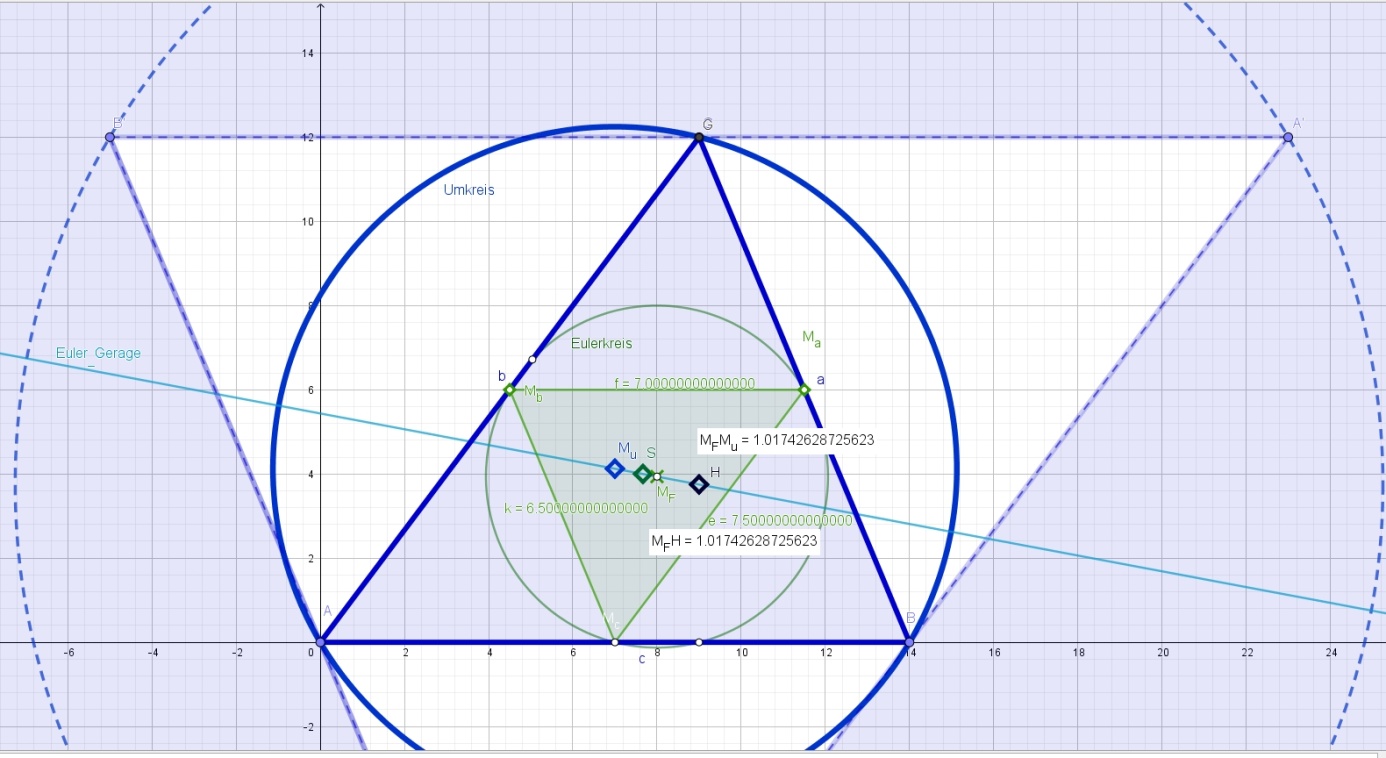 Man kann sogar die Entfernung von H und Mu berechnen 
|MuH| = √[9R²-∑ai²] 
R ist Umkreisradius   = Πai/(4A)        da     abc =4AR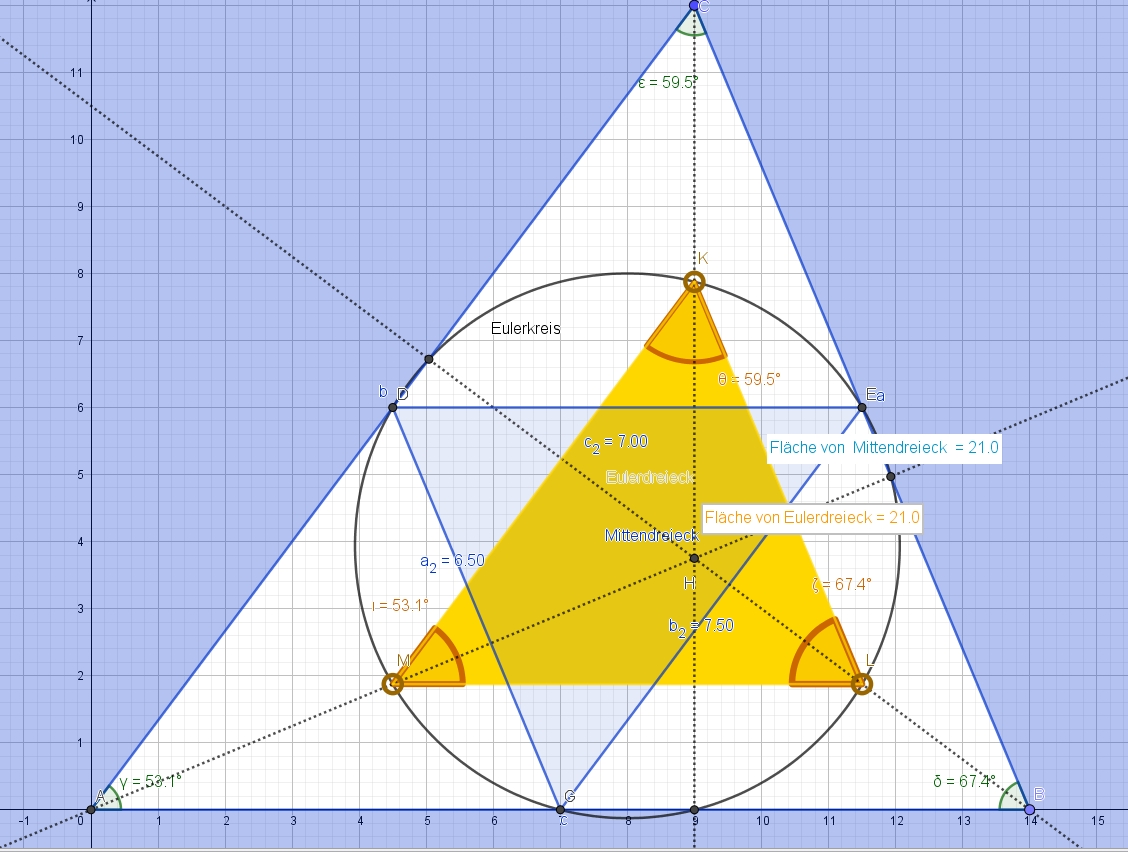 Auf dem Eulerkreis liegen die neun Punkte des Mittendreiecks, des Höhenfußpunktdreiecks 
und des Eulerdreiecks.Das Mittendreieck ist zum Eulerdreieck kongruent.Die Fläche ist ¼ des AusgangsdreiecksDen Inkreis des Mittendreiecks nennt man Spiekerkreis.  Auch er wird durch zentrische Streckung des Inkreises an S mit k = -0.5 erhältlich.Auf dem Eulerkreis liegen die Seitenmitten und Höhenfußpunkte, sowie die Mitten der Höhenteilstücke von H bis zur Ecke.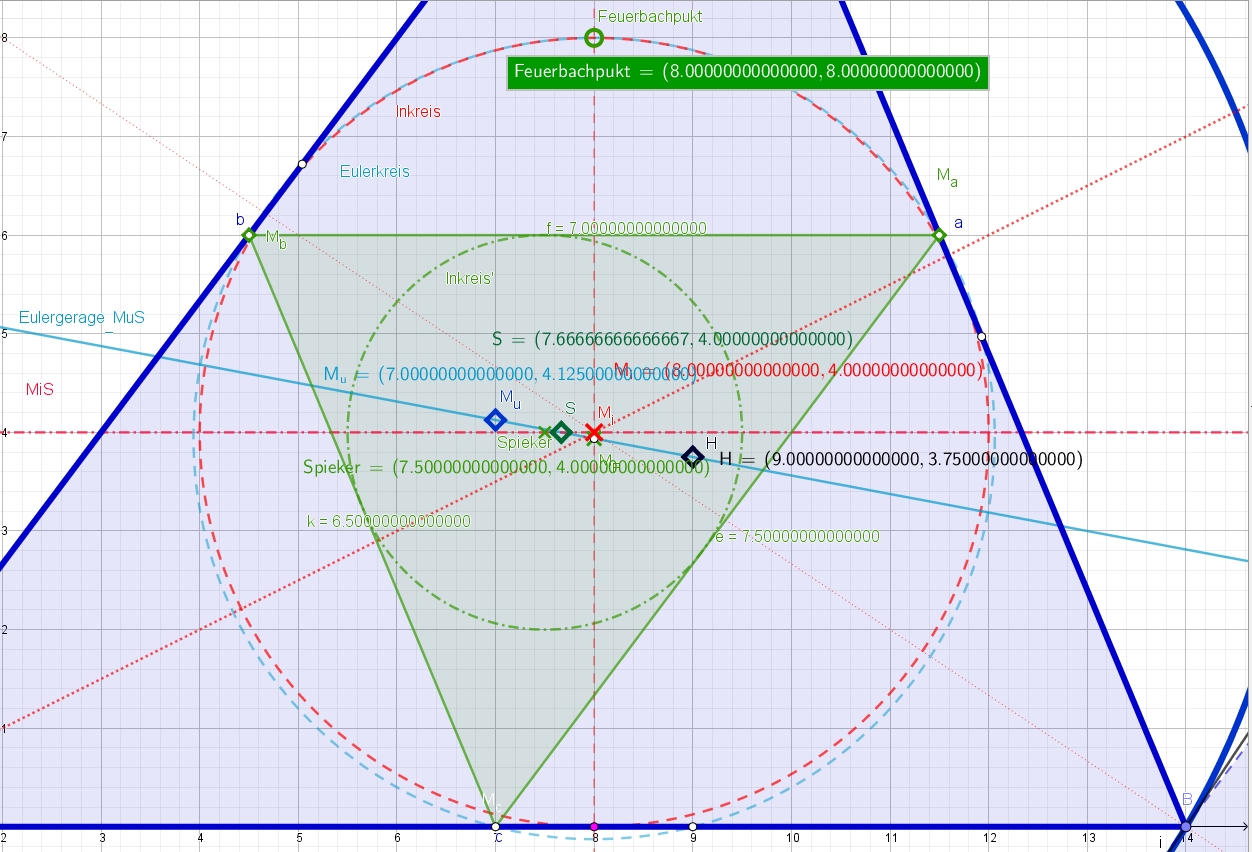 Schnitt des Inkreises mit dem Eulerkreis ist der Feuerbachpunkt FAber der Eulerkreis schneidet (berührt) nicht nur den Inkreis, sondern alle drei Ankreise!In der folgenden Abbildung die Lila-Punkte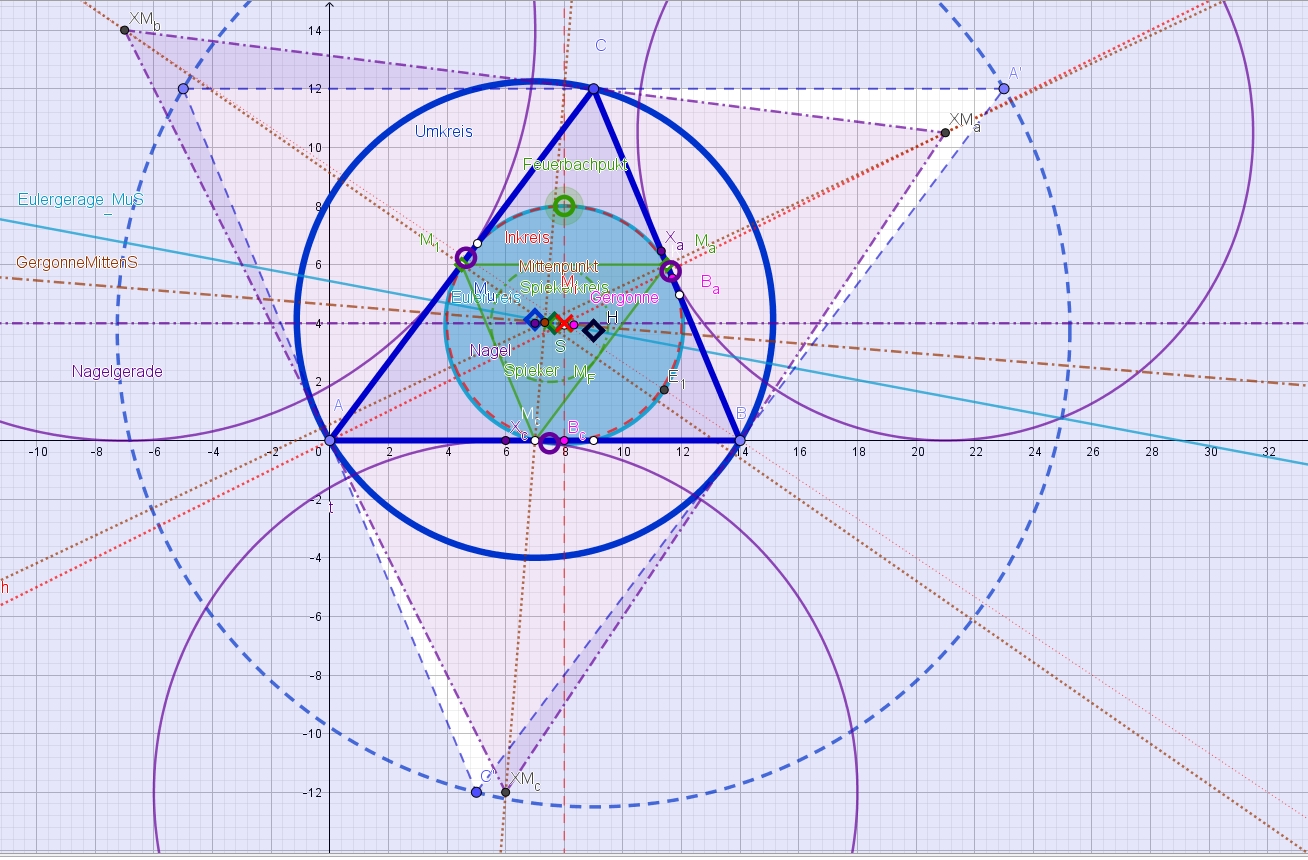 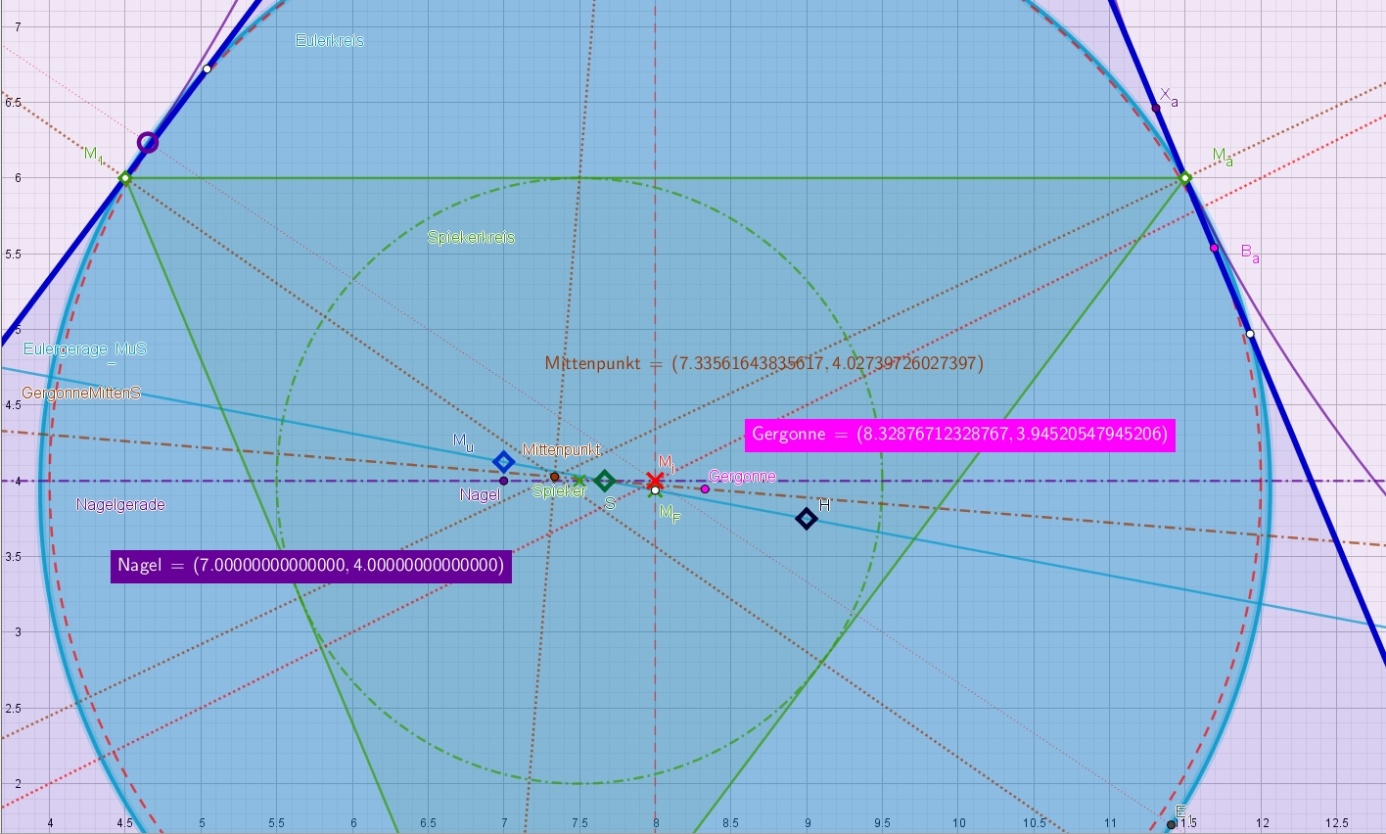 Für den Mitten- Nagel- und Gergonnepunkt vergrößert 